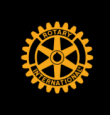 Attendance:Absent: John Dixon, Mary Alice SerafiniCall to order						President Zoe NaylorApproved the Minutes of the January 2021 meetingPresident’s Report					President Zoe NaylorNo new business to report. Treasurer’s Report					Rotarian Carol WaddleApprove Financial Reports –JanuaryJanuary Financial Reports approved.Hall of Honor – Will only support if a Rotarian is being recognized. Will review whether we’re eligible for PPP loan. Carol will be resigning after this Rotary year.Review Bank Statements
	Board Directorate Reports and UpdatesMembership					Rotarian Ben Carter 										Rotarian Victor WilsonBen has been discussing potential membership with a couple of new people.  Club Administration				Club Programs				Vice-President Erica EstesWe have Rotarians signed up for every month through the end of the year except June. ROTARACT had their elections and have identified an Executive Board for next year. Public Relations				Rotarian Kelli Gemmell			No new business to report.Discuss potentially inviting other Rotary clubs that are not currently meeting. Rotary Foundation				Rotarian David Beauchamp	Rotarian John DixonNo new business to report. Service Projects				Rotarian Kyle Patillo	Rotarian Howard BrillWill schedule trash pickup for late February/early March. Sergeant at Arms				Rotarian Chaddie PlattNo new business to report.We have people willing to serve for the next several months.   Announcements/ Other Business		
      a.  Club Executive Secretary Updates		Rotarian Jill Gibbs
	Jim Stewart has decided to step back from membership due to retirement, etc. No other new business to report. Future Board Meeting Dates (tent.) 10:30 am – 11:30amAugust 13September 10October 8November 12December 10January 14February 11March 11April 8May 13June 10President Zoe Naylor Adjourned Meeting at 11:02 AM.Howard BrillDavid BeauchampChaddie PlattBen CarterJill GibbsRoger CunninghamErica EstesKelli GemmellKyle Patillo Zoe NaylorCarol WaddleEmily MizellVictor Wilson